MINISTERO DELL’ ISTRUZIONE DELL’UNIVERSITA’ E DELLA RICERCAUFFICIO SCOLASTICO REGIONALE PER IL LAZIO LICEO SCIENTIFICO STATALE“TALETE”Roma, 23/9/2020Ai DocentiAl  Personale ATAAlla DSGA  Sig.ra Paola LeoniSito webCircolare n. 28Oggetto: Integrazione del Patto di CorresponsabilitàSi avvisano i Genitori esercenti la potestà genitoriale e le Studentesse/gli Studenti maggiorenni che sul Registro Elettronico - Sezione “Covid-19” è stata inserita l’integrazione del Patto di Corresponsabilità  relativa alle misure di contrasto alla diffusione del contagio,  e alle regole per la  didattica digitale, in conformità alle integrazioni del Regolamento di Istituto già pubblicate ad Aprile (DAD)  e a Settembre (misure anti-Covid-19).	Si invitano Genitori e Studentesse/Studenti a sottoscrivere, sul RE, la dichiarazione di conferma ed accettazione (pulsante verde “Covid-19”ad apertura del Registro).Il Dirigente ScolasticoProf. Alberto CataneoFirma autografa sostituita a mezzo  stampa ai sensi dell’art. 3 comma 2 del d.lgs. n.39/1993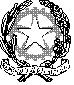 